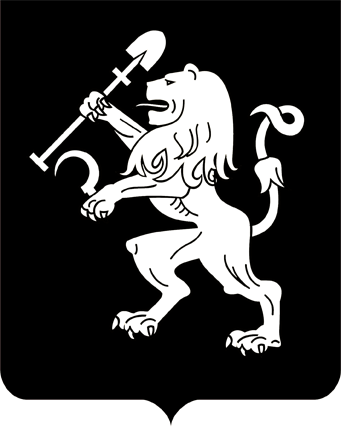 АДМИНИСТРАЦИЯ ГОРОДА КРАСНОЯРСКАПОСТАНОВЛЕНИЕОб оснащении территории общего пользования сельского населенногопункта д. Песчанка первичными средствами тушения пожаровВ целях обеспечения первичных мер пожарной безопасности,                в соответствии с Федеральными законами от 21.12.1994 № 69-ФЗ                «О пожарной безопасности», от 06.10.2003 № 131-ФЗ «Об общих принципах организации местного самоуправления в Российской Федерации», Правилами противопожарного режима, утвержденными постановлением Правительства Российской Федерации от 16.09.2020 № 1479, руководствуясь статьями 41, 58, 59 Устава города Красноярска, ПОСТАНОВЛЯЮ: 	1. Главному управлению по гражданской обороне, чрезвычайным ситуациям и пожарной безопасности администрации города:1) обеспечить территорию общего пользования в границах сельского населенного пункта деревня Песчанка первичными средствами тушения пожаров и противопожарным инвентарем согласно приложению;2) разместить первичные средства тушения пожаров и противопожарный инвентарь на пожарных щитах, расположенных по адресам:               ул. Сергея Лазо, 2а; ул. Зеленая, 2; ул. Зеленая, 31, стр. 1;3) информировать граждан сельского населенного пункта деревня Песчанка о местах размещения пожарных щитов и действиях по локализации пожара до прибытия подразделений пожарной охраны.			 2. Рекомендовать гражданам сельского населенного пункта деревня Песчанка:1) обеспечить наличие в помещениях и строениях, находящихся                       в их собственности (пользовании), первичных средств тушения пожаров и противопожарного инвентаря в соответствии с перечнем, утвер-жденным постановлением администрации города от 27.12.2007 № 763                  «Об утверждении перечня первичных средств пожаротушения для индивидуальных жилых домов на территории города Красноярска»;2) не допускать использования первичных средств пожаротушения и противопожарного инвентаря для хозяйственных и прочих нужд,                не связанных с тушением пожара.	3. Настоящее постановление опубликовать в газете «Городские новости» и разместить на официальном сайте администрации города. Исполняющий обязанностиГлавы города                                                                              В.А. ЛогиновПриложение к постановлениюадминистрации городаот____________ № _______ПЕРЕЧЕНЬпервичных средств тушения пожаров и противопожарного инвентаря для оснащения территорий общего пользования сельского населенного пункта деревня Песчанка17.05.2022№ 388№ п/пНаименование первичных средствпожаротушения, немеханизированногоинструмента и инвентаряНормыкомплектациипожарного щита1Лом пожарный12Багор пожарный 13Лопата пожарная совковая14Лопата пожарная штыковая15Ведро пожарное конусное26Емкость для хранения воды объемом 0,2 куб. м1